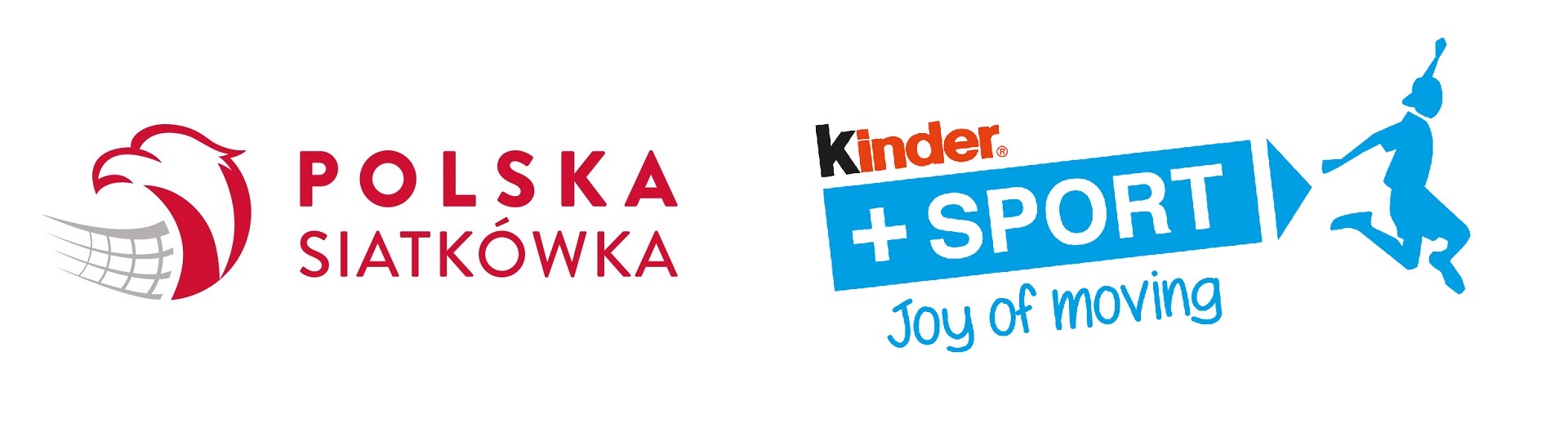 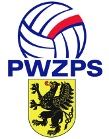 KomunikatFinał Mini Siatkówki Kinder + Sport JOY OF MOVINING„4” dziewczątTermin:     21.05.2022 roku (sobota)Godzina:   12.30 – weryfikacja, 13.00 – rozpoczęcie gierMiejsce:    CENTRUM SPORTU AKADEMICKIEGO POLITECHNIKI GDAŃSKIEJALEJA ZWYCIĘSTWA 12, GDAŃSK1) FINAŁ Wszystkie mecze  gramy systemem „każdy z każdym” 
do dwóch wygranych setów do 15 punktów. W przypadku remisu grany jest tie - break do 11 punktów. W każdym secie przysługuje jeden 30 sekundowy czas.O kolejności końcowej decydować będzie:1. Ilość zdobytych dużych punktów2. Stosunek setów3. Stosunek małych punktów 4. Bezpośredni meczZa wygrany mecz zespół otrzymuje 2 pkt, za przegrany 1 pkt, walkower 0 pkt. / SYSTEM GIER: 1-6,2-5,3-4, 6-4,5-3,1-2, 2-6,3-1,4-5,6-5,1-4,2-3,3-6,4-2,5-1Grupa FINAŁOWAGrupa FINAŁOWA1.SN GEDANIA GDAŃSK I(2)2. GAS I(3)3. APS RUMIA I(4)4. UKS WILKI I(5)5. SN GEDANIA GDAŃSK II(6)6. UKS ZSS CZŁUCHÓW I(7)